Supplementary Fig. 6. 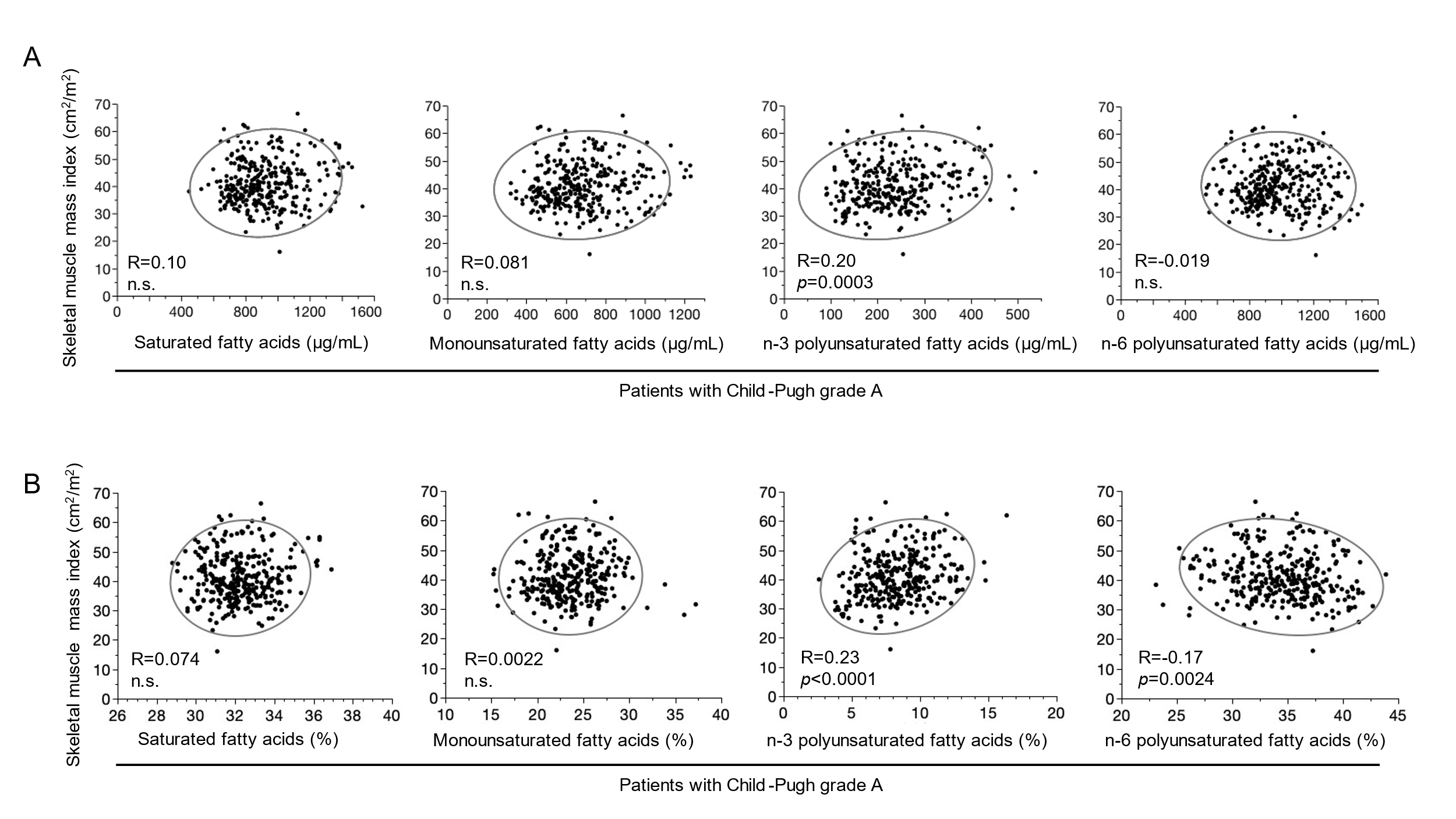 